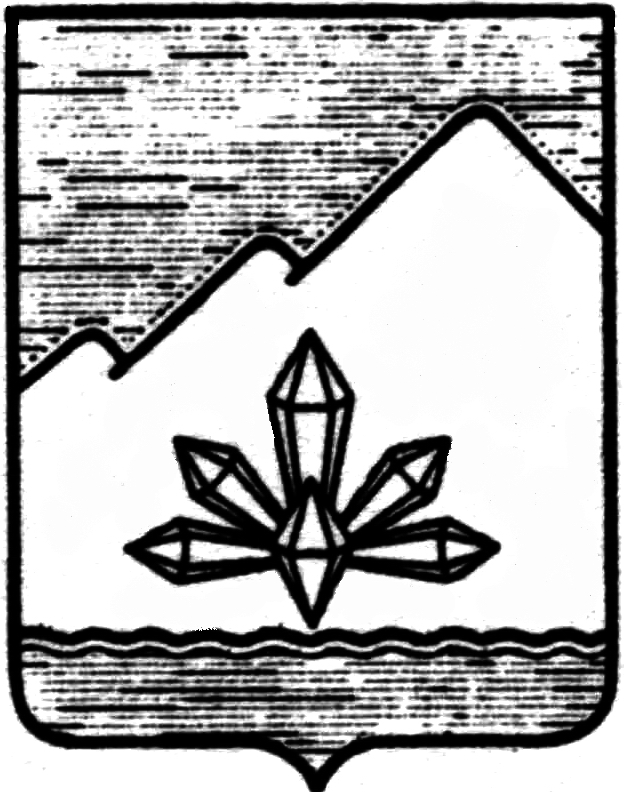 АДМИНИСТРАЦИЯ ДАЛЬНЕГОРСКОГО ГОРОДСКОГО ОКРУГА 
ПРИМОРСКОГО КРАЯПОСТАНОВЛЕНИЕ  28 декабря  . 	  г. Дальнегорск                     	 №  979 - па О стоимости услуг на погребение	Руководствуясь Федеральным законом от 12.01.1996г. № 8-ФЗ «О погребении и похоронном деле», в соответствии с Постановлением Правительства РФ от 12 октября 2010 года № 813 «О сроках индексации предельного размера стоимости услуг, предоставляемых согласно гарантированному перечню услуг по погребению» предельный размер стоимости услуг должен индексироваться из прогнозируемого уровня инфляции.	В соответствии с частью первой статьи 1Федерального законаот 03.12.2012 № 216-ФЗ «О Федеральном бюджете на 2013 год и на плановый период 2014 и 2015 годов», Положением «Об организации ритуальных услуг на территории Дальнегорского городского округа», утвержденным решением Думы Дальнегорского городского округа от 24 июня 2005г. № 133, руководствуясь Уставом Дальнегорского городского округа, администрация Дальнегорского городского округа,-ПОСТАНОВЛЯЕТ:Определить с 01.01.2013 года стоимость услуг, предоставляемых согласно гарантированному перечню услуг по погребению на одного умершего, в размере 5716,75 (пять тысяч семьсот шестнадцать рублей семьдесят пять копеек) с учетом применения районного коэффициента 20% (приложение № 1).Постановление администрации Дальнегорского городского округа от 30 декабря 2012 года № 1012-па «О стоимости услуг на погребение» считать утратившим силу.Данное постановление подлежит обнародованию.Контроль за выполнением данного постановления оставляю за собой..И.о. главы администрацииДальнегорскогогородского округа                                                          Р.Р. Козырева                                                  Приложение 1                                                                                 к постановлению администрацииДальнегорского городского округаот 28 декабря 2012г. № 979-паСтоимость услуг, предоставляемых согласно гарантированному перечню услуг по погребению на одного умершего (с учетом районного коэффициента)Начальник отдела экономики иподдержки предпринимательстваадминистрации Дальнегорскогогородского округа                                                                                     С.Н.Башкирева№п/п Перечень услугСтоимость, руб.1. Оформление документов, необходимых для погребения204,782.Предоставление и доставка гроба и других предметов, необходимых для погребения1424,463.Перевозка тела умершего на кладбище1238,444.Погребение 1896,285.Итого стоимость гарантированного перечня услуг4763,966. Районный коэффициент 20%952,79Всего стоимость услуг5716,75